Caring for the Earth  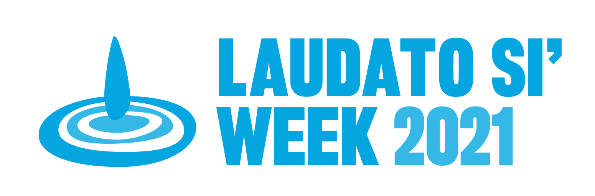  - Living Laudato Si’ “It is time to act”…,  the planet is “at the brink”  and humanity has to avoid the “path of self-destruction”.   Pope Francis, Earth Day 2021.  Laudato Si’ Goals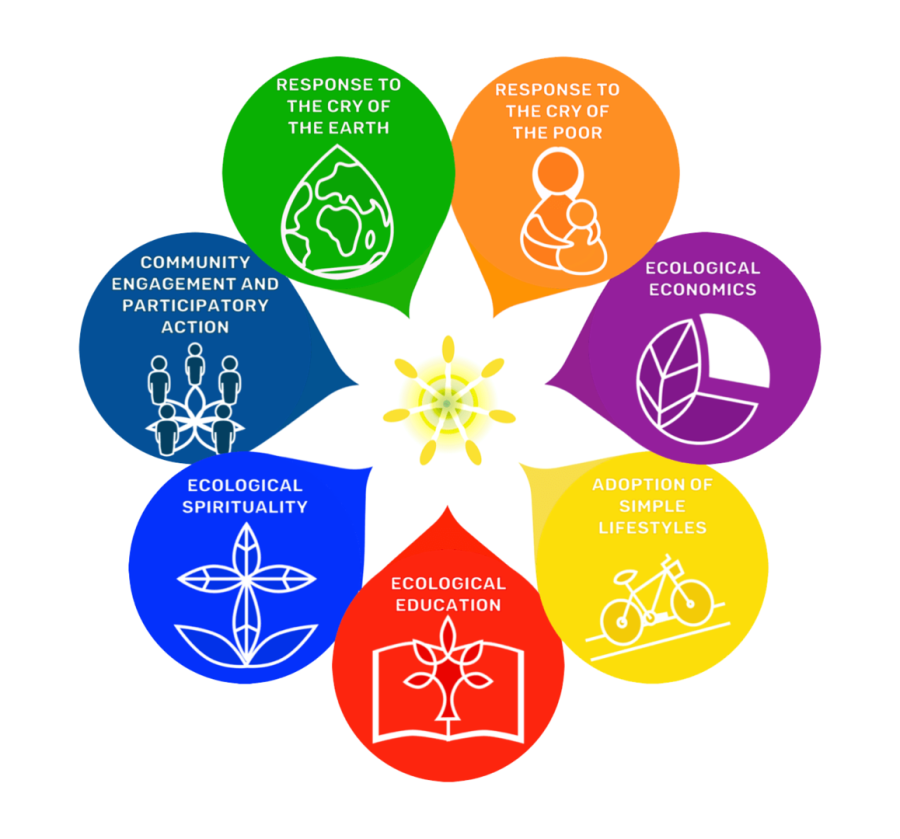 1. Am I hearing and responding to the cry of the earth?   - Reducing reliance on fossil fuels (coal, oil, gas).- Using power from renewable non-polluting sources (solar, wind).- Minimizing fossil fuel-based road and air travel. - Reducing plastics and packaging, trying to buy in bulk.   2. Am I hearing and responding to the cry of the poor?- Making lifestyle changes which will care for the world’s poorest.- Purchasing goods and using energy which support sustainable,  ethical and fair  production.3. Am I considering and acting on ecological economics?- Moving finances and investments from banks, superannuation and shares that fund fossil fuels or other activity harmful to the planet.Laudato Si’ Goals                        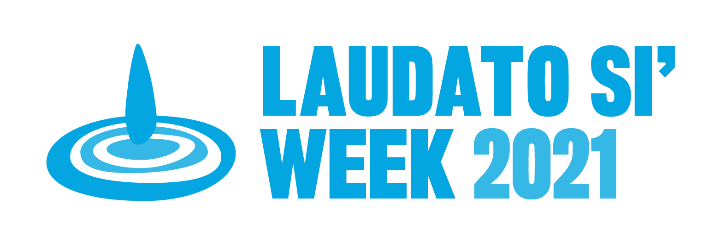 4. How am I faring with adopting a simpler lifestyle?- Adopting the 5 Rs.  Refuse what you don’t need, Reduce what you do need, Recycle, Re-use and Rot (compost)- Eating less meat, poultry and fish and more plant-based foods.- Buying locally grown foods and locally made products.- Growing more trees and plants and my own food. - Walking cycling, using public transport more often.5. Am I educating myself and others towards integral ecology to further my awareness and action? - Learning more about climate change, biodiversity loss and the threat of extinction and teaching others.- Getting reputable information from independent sources (not those influenced by fossil fuel interests or other vested interests).6. How am I faring in developing ecological spirituality?- Focusing on the wonders of the natural world.- Praising and thanking God for creation.- Respecting culture and ecological spirituality of indigenous peoples. 7. Am I engaging in and participating in community action for care of creation?- Supporting public action on climate change and environment.- Calling on political and industry leaders for stronger action on carbon emissions and environmental protections. 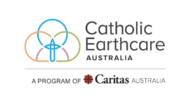 Adapted from Laudato Si Week and ARRCC - Living the Change websites